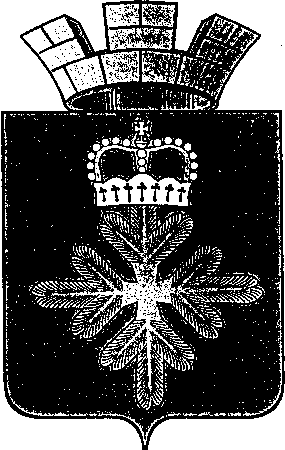 ПОСТАНОВЛЕНИЕАДМИНИСТРАЦИИ ГОРОДСКОГО ОКРУГА ПЕЛЫМот 05.03.2021 № 67п. ПелымО внесении изменений в состав Совета при главе городского округа Пелым по реализации приоритетного национального проекта «Образование», утвержденный постановлением администрации городского округа Пелым от 13.11.2012 № 409В связи с кадровыми изменениями в организациях и учреждениях городского округа Пелым, в целях обеспечения взаимодействия между органами местного самоуправления, общественными объединениями, предприятиями и организациями городского округа Пелым, направленного на эффективную реализацию приоритетных национальных проектов на территории городского округа Пелым, администрация городского округа Пелым ПОСТАНОВЛЯЕТ:1. Внести изменения в состав Совета при главе городского округа Пелым по реализации приоритетного национального проекта «Образование», утвержденный постановлением администрации городского округа Пелым от 13.11.2012 № 409 «О советах при главе городского округа Пелым по реализации приоритетных национальных проектов «Здоровье», «Образование», «Доступное и комфортное жилье – граждан России» (с изменениями), изложив его в новой редакции (прилагается).2. Настоящее постановление опубликовать в информационной газете «Пелымский вестник» и разместить на официальном сайте городского округа Пелым в сети «Интернет».3. Контроль за исполнением настоящего постановления возложить на заместителя главы администрации городского округа Пелым А.А. Пелевину.Глава городского округа Пелым                                                              Ш.Т. АлиевСостав Совета при главе городского округа Пелым по реализации приоритетного национального проекта «Образование»Утвержден: постановлением администрации городского округа Пелым от 13.11.2012 № 409(в ред. пост. от 05.03.2021 № 67)1.Алиев Шахит ТукаевичГлава городского округа Пелым, председатель Совета;2.Пелевина Алена АнатольевнаЗаместитель главы администрации, заместитель председателя Совета;3.Шмелева Екатерина АлександровнаВедущий специалист отдела образования, культуры, спорта и по делам молодежи,  секретарь Совета;Члены Совета:4.Шмырин Александр ФедоровичЗаместитель начальника Пелымского ЛПУМГ, депутат Думы городского округа Пелым;5.Смертина Елена АнатольевнаЗаместитель главы администрации городского округа Пелым;6.Смирнова Татьяна АлександровнаДиректор муниципального казенного общеобразовательного учреждения средней общеобразовательной школы № 1 п. Пелым, заместитель председателя Думы городского округа Пелым;7.Полывода Любовь АндреевнаДиректор муниципального казенного общеобразовательного учреждения средней общеобразовательной школы № 2 п. Атымья;8.Фомина Надежда ПавловнаЗаведующий муниципальным автономным дошкольным образовательным учреждением детский сад № 2 «Колобок» п. Пелым;9.Шашмурина Елена МихайловнаДиректор муниципального казенного образовательного учреждения дополнительного образования детей «Детская школа искусств»;10.Коновалов Юрий ВикторовичНачальник отделения полиции № 9 п. Пелым Межмуниципального отдела Министерства внутренних дел России «Ивдельский»;11.Кушнир Наталья ПавловнаДиректор муниципального казенного учреждения городского округа Пелым «Информационно-методический центр»;12.Соболева Наталья НиколаевнаИ.о. заведующей Пелымского отделения государственного автономного учреждения здравоохранения Свердловской области «Краснотурьинская городская больница»;13.Голяк Евгения ГеннадьевнаМетодист муниципального казенного учреждения городского округа Пелым «Информационно-методический центр»;14.Кервис Валентина Ивановна Представитель общественности;15.Шевченко Светлана ФедоровнаПредставитель родительской общественности;16.Новожилова Лариса ВладимировнаВоспитатель муниципального автономного дошкольного образовательного учреждения детский сад № 2 «Колобок» п. Пелым;17.Тетёркина Екатерина ИвановнаНачальник Управления социальной политики № 18. 